السيرة الذاتية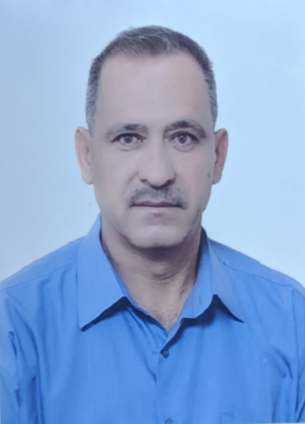 الأستاذ الدكتور فلاح خلف كاظم الزهيري حاصل على شهادة البكالوريوس في العلوم السياسية من جامعة بغداد/ كلية العلوم السياسية عام 1989، عينت معلما" جامعيا" في وزارة التربية عام 1993 ، نلت شهادة الماجستير عام 2006 من نفس الكلية وشهادة دكتوراه فلسفة في العلوم السياسية من الجامعة والكلية ذاتها عام 2012 ، قسم النظم السياسية والسياسات العامة ، وفي عام 2019 انتقلت لوزارة التعليم العالي والبحث العلمي ، وحاليا" تدريسيا" في الجامعة المستنصرية / كلية العلوم السياسية                   ونلت لقب الاستاذية عام 2021 ، حاليا رئيس تحرير المجلة السياسية والدولية التي تصدر عن كلية العلوم السياسية / الجامعة المستنصرية ، لي العديد من النشاطات الاكاديمية والثقافية منها :ناشط في مجال حقوق الانسان.عضو الجمعية العربية والعراقية للعلوم السياسية .عضو رابطة التدريسيين الجامعيين .رئيس تحرير المجلة السياسية والدولية/ الجامعة المستنصرية ،كلية العلوم السياسية .عضو هيئة تحرير مجلة حمورابي للراسات والبحوث الاستراتيجية.  ناشر العديد من البحوث الاكاديمية المنشورة في العديد من المجلات العلمية المحكمة منها :-العالم الثالث تغير في المفهوم وثبات في الخصائص والسمات .الديموقراطية والتداول السلمي للسلطة حتمية الترابط .البحرين ضغوطات الداخل والخارج وخيارات المستقبل.الهند نموذج التوظيف الإيجابي للتعددية المتنوعة .المشاركة السياسية في العراق بعد 2005 .العولمة والإرهاب الآثار والنتائج .الحق في التنقل دراسة دستورية مقارنة.التجربة البرلمانية الكويتية رؤية سياسية نقدية .واقع الخطاب الديني واطروحات تجديده.إشكاليات المياه وآفاق العلاقات العراقية التركية ما بعد تحرير الموصل .المجتمع المدني وبناء الدولة العراقية ما بعد 2003 التمكين وحدود الشراكة الوطنية   . اشكالية الحوار في التعليم عن بعد في الاختصاصات الانسانية في ظل جائحة كورونا ، التعليم العالي في العراق انموذجا .الفواعل الاجتماعية (العشيرة انموذجا) واستراتيجية بناء الدولة المعاصرة في العراق بعد 2003.منظمات المجتمع المدني وازمة المياه في العراق.آليات ادارة التعددية المتنوعة وتوظيفها في بناء الدولة المعاصرةالارهاب التكنو- معلوماتي خصوصية التوظيف.. والاختراق البنيوي للمجتمعالعنف الانتخابي وتأثيره على الانتخابات التشريعية في العراق ما بعد 2005.تحديات بناء السلم المجتمعي في العراق بعد العام 2003آليات بناء السلم المجتمعي في العراق بعد العام 2006ولي مؤلفات مشتركة مع باحثين :مؤشر التحول الديموقراطي في العراق 2018المؤشر الوطني للتحول الديموقراطي في العراق 2019 المؤشر الوطني للتحول الديموقراطي في العراق 2020المؤشر الوطني للتحول الديمقراطي في العراق 2021المؤشر الوطني للتحول الديمقراطي في العراق 2022مناقشا" للعشرات من رسائل الماجستير واطاريح الدكتوراه ومقوما" علميا" للعديد من الاطاريح والرسائل العلمية والبحوث المطلوبة للنشر في المجلات العراقية وله محاضرات عديدة وبمواضيع متنوعة في بعض البيوت الثقافية والمراكز البحثية، فضلا عن العديد من الدراسات والمقالات في الصحف العراقية منها :-التسامح علاج فعال وثقافة يجب ان تسود .الفواعل الاجتماعية بين التأثير المجتمعي والاستثمار السياسي .بناء الدولة في العراق مشكلة ام حل .حصل على العديد من الشهادات التقديرية لمشاركته في المؤتمرات والندوات الفكرية والبحثية داخل العراق وخارجه .منها:شهادة تدريبية ( (TOTمن معهد الديمقراطية التعددية ،منظمة تمكين المرأة ،وUNDPشهادة تدريبية ( (TOTمن مؤسسة العراقة للتنمية للثقافة والتنمية و المعهد الالماني. شهادة تدريبية من مركز حوكمة للسياسات العامة حول التثقيف الانتخابي                                                            شهادة تقديرية من نقابة المعلمين العراقيين فرع بابل للمشاركة في الندوة الحوارية البحثية الموسومة  ( تطوير السياسات التعليمية في العراق ) بتاريخ 3/ 12 / 2016شهادة تقديرية من الاتحاد الدولي للمؤرخين للمشاركة في المؤتمر الدولي (تطور النظام البرلماني والدستوري العربي دراسة تاريخية سياسية قانونية مقارنة) من 16- 17 / 5 / 2017 .شهادة تقديرية وكتاب شكر من كلية التربية الاساسية جامعة ديالى للمشاركة في الندوة العلمية الموسومة ( تفعيل دور الاستاذ الجامعي وتطوير التعليم العالي في العراق ) بتاريخ 16 / 3 / 2017 .شهادة مشاركة في الندوة العلمية الموسومة (دور المثقف العراقي في احياء الهوية الوطنية اشكالية التراث والحداثة ) التي اقامتها مؤسسة العراقة للثقافة والتنمية بتاريخ 5 / 8 / 2017 .شهادة تقديرية من لجنة الاقتصاد والاستثمار النيابية في مجلس النواب العراقي للمشاركة ببحث (الاداء الوظيفي واقتصاد المعرفة ) ضمن اعمال مؤتمرها العلمي بتاريخ 7/ 4 / 2018 .شهادة تقديرية وشكر من تربية الرصافة الاولى للمشاركة في المؤتمر العلمي السنوي الرابع بتاريخ 18 / 12 / 2018 .شهادة تقديرية من كلية العلوم السياسية الجامعة المستنصرية  للمشاركة  ضمن اعمال مؤتمرها العلمي السنوي العاشر بتاريخ 18/ 1 / 2018 .شهادة تقديرية من رئاسة جامعة اهل البيت عليهم السلام /عمادة كلية العلوم الاسلامية  للمشاركة في مؤتمرهم العلمي السنوي الحادي عشر بتاريخ 29 / 4 / 2017 .شهادة تقديرية من تربية الرصافة الاولى للمشاركة في مؤتمرها العلمي الثالث  بتاريخ 18 / 12 / 2017 .شهادة مشاركة من مركز التنمية للدراسات والتدريب ومؤسسة العراقة للثقافة والتنمية  للمشاركة في مؤتمرها العلمي (التنمية المجتمعية ) بتاريخ 5-6 / 5 / 2017 .شهادة تقديرية من البيت الثقافي في قضاء الحسينية للمشاركة في الندوة الثقافية حول التضامن الاسلامي مع الشعب الفلسطيني بتاريخ 17 / 7 / 2014 .شهادة مشاركة من تربية الرصافة الاولى للمشاركة في المؤتمر العلمي الثاني للمديرية بتاريخ 22 / 11 / 2016 .شهادة وشكر من مركز التنمية للدراسات والتدريب للمشاركة في مؤتمرها المعنون ( من وحي الرسول الاعظم نستلهم العبر ) بتاريخ 11/ 2 / 2017 .شهادة تقديرية من لجنة الاقتصاد والاستثمار النيابية للمشاركة في مؤتمرها العلمي (نحو استراتيجية مقترحة لمكافحة تعاطي المخدرات ) بتاريخ 13 / 11 / 2018 .شهادة مشاركة من الامانة العامة لمنظمة بدر للمشاركة في مؤتمرها السنوي الاول (كفاءتنا املنا في بناء العراق ) بتاريخ 10 / 3 / 2018 .شهادة مشاركة من كلية التربية جامعة بغداد للمشاركة في الدورة العلمية الالكترونية الموسومة (تقييم وتقويم تجربة التعليم الالكتروني للعام الدراسي 2019 -2020 كلية التربية ابن رشد) بتاريخ 10 - 13 / 3 / 2021 .شهادة مشاركة من  ملتقى حوار في التنمية للمشاركة في الندوة الموسومة (الاعتراف بتراثنا الحضاري وفقا لاتفاقية حماية التراث الثقافي غير المادي لعام 2003 ) بتاريخ 18 / 7 / 2020 .شهادة تقديرية من كلية العلوم السياسية الجامعة المستنصرية  للمشاركة في الورشة الالكترونية (طريقة استخدام برنامج كوكل ميت في القاء المحاضرات) بتاريخ 24/ 12 / 2020 .شهادة تقديرية من كلية العلوم السياسية الجامعة المستنصرية  للمشاركة في الندوة الالكترونية (حقوق الانسان في الدستور العراقي بين النظرية والتطبيق) بتاريخ 16/ 3 / 2021 .شهادة تقديرية من كلية العلوم السياسية الجامعة المستنصرية  للمشاركة في الورشة الافتراضية (تداعيات جائحة كورونا كظاهرة عالمية على النظام العالمي والقوى الاساسية) بتاريخ 17/ 6 / 2020 .شهادة تقديرية من كلية العلوم السياسية الجامعة المستنصرية  للمشاركة في الورشة الافتراضية (دور مراكز الفكر في السياسة الخارجية الامريكية- الحرب على العراق انموذجا) بتاريخ 27/ 6 / 2020 .شهادة تقديرية من كلية العلوم السياسية الجامعة المستنصرية  للمشاركة في الورشة الالكترونية (نشأة مؤسسة راند ودورها في السياسة الخارجية الامريكية) بتاريخ 16/ 8 / 2020 .شهادة تقديرية من كلية العلوم السياسية الجامعة المستنصرية  للمشاركة في الورشة الافتراضية (اشكاليات حول الدستور العراقي) بتاريخ 23/ 6 / 2020 .شهادة تقديرية من كلية العلوم السياسية الجامعة المستنصرية  للمشاركة في الورشة الافتراضية (العدالة الانتقالية والادارة الناجحة لها بعد الصراعات) بتاريخ 29/ 6 / 2020 .شهادة تقديرية من كلية العلوم السياسية الجامعة المستنصرية  للمشاركة في الندوة العلمية الافتراضية (سنجار وابعاد الصراع الداخلي والاقليمي والدولي) بتاريخ 11/ 4 / 2021 شهادة تقديرية من كلية العلوم السياسية الجامعة المستنصرية  للمشاركة في الندوة العلمية الافتراضية (دور جهاز مكافحة الارهاب في حفظ الامن والوحدة الوطنية) بتاريخ 6/ 4 / 2021 شهادة تقديرية من كلية العلوم السياسية الجامعة المستنصرية  للمشاركة في الندوة العلمية الافتراضية (الاسس الفكرية والفلسفية لحقوق الانسان) بتاريخ 30/ 3 / 2021 . شهادة تقديرية من كلية العلوم السياسية الجامعة المستنصرية  للمشاركة في الندوة العلمية الافتراضية (الجامعة وتعزيز ثقافة حقوق الانسان) بتاريخ 23/ 3 / 2021 . شهادة تقديرية من كلية العلوم السياسية الجامعة المستنصرية  للمشاركة في المحاضرة العلمية الافتراضية (دور النفط في الازمة الليبية في ضوء التفاعلات الدولية) بتاريخ 17/ 6 / 2021 . شهادة تقديرية من كلية العلوم السياسية الجامعة المستنصرية  للمشاركة في المحاضرة العلمية الافتراضية (حقوق المرأة في الفكر السياسي المعاصر) بتاريخ 2/ 6 / 2021 . شهادة تقديرية من كلية العلوم السياسية الجامعة المستنصرية  للمشاركة في الورشة العلمية الافتراضية (داعش خارج منطقة الشرق الاوسط القارة الافريقية انموذجا) بتاريخ 18/ 4 / 2021 . شهادة تقديرية من كلية العلوم السياسية الجامعة المستنصرية  للمشاركة في الورشة العلمية الافتراضية (عرض كتاب حقوق الانسان بصفته منهج للتدريس في الجامعات العراقية) بتاريخ 17/ 4 / 2021 . شهادة تقديرية من كلية العلوم السياسية الجامعة المستنصرية  للمشاركة في الدورة التدريبية الالكترونية الموسومة(التعليم الالكتروني والمدمج الاحترافي) للمدة من 24 / 11 2020 ولغاية 3/ 12 / 2020 . شهادة تقديرية من كلية العلوم السياسية الجامعة المستنصرية  للمشاركة في الدورة التدريبية الالكترونية الموسومة(كيفية كتابة تقرير التقييم الذاتي) للمدة من 12 / 1 2020 ولغاية 16/ 1 / 2020 . شهادة تقديرية من كلية العلوم السياسية الجامعة المستنصرية  للمشاركة في الدورة التدريبية الالكترونية الموسومة(كتابة الرؤيا والرسالة والاهداف) للمدة من 29 / 12 2019 ولغاية 2/ 1 / 2020 . شهادة تقديرية من معهد العلمين للدراسات العليا للمشاركة في الندوة العلمية الافتراضية (تحليل قانون انتخابات مجلس النواب العراقي رقم 9 لسنة 2020) بتاريخ 31/ 11 / 2020 . حصلت على العديد من كتب الشكر والتقدير ومن ابرزها :شكر وتقدير من وكيل وزير التربية للشؤون العلمية بالعدد 416 في 16/ 6 / 2013.شكر وتقدير من وكيل وزير التربية للشؤون العلمية بالعدد 1003 في 24/9 / 2013.شكر وتقدير من مدير عام تربية الرصافة الاولى بالعدد 15427 في 9/ 3 / 2017.شكر وتقدير من مدير عام تربية الرصافة الاولى بالعدد 30858 في 17/ 5 / 2017.شكر وتقدير من مدير عام تربية الرصافة الاولى بالعدد 55947 في 28/ 9 / 2017.شكر وتقدير من مدير عام تربية الرصافة الاولى بالعدد 7133 في 29/ 1 / 2018.شكر وتقدير من مدير عام تربية الرصافة الاولى بالعدد 21794 في 8/ 4 / 2018.شكر وتقدير من عميد الكلية التربوية المفتوحة وزارة التربية بالعدد 1969 في 22/ 5 / 2018.شكر وتقدير من مكتب النائب احمد سليم الكناني بالعدد 36 في 28/ 1 / 2018.شكر وتقدير من عمادة كلية العلوم السياسية الجامعة المستنصرية بالعدد 1572 في 21/ 9 / 2020.شكر وتقدير من عمادة كلية العلوم السياسية الجامعة المستنصرية بالعدد 2137 في 26/ 11 / 2020.شكر وتقدير من عمادة كلية العلوم السياسية الجامعة المستنصرية بالعدد 2137 في 26/ 11 / 2020.شكر وتقدير من عمادة كلية العلوم السياسية الجامعة المستنصرية بالعدد 2334 في 26/ 1 / 2021.شكر وتقدير من عمادة كلية العلوم السياسية الجامعة المستنصرية بالعدد 1250 في 4/ 5 / 2021.شكر وتقدير من عمادة كلية العلوم السياسية الجامعة المستنصرية بالعدد 1232 في 3/ 5 / 2021.شكر وتقدير من عمادة كلية العلوم السياسية جامعة بغداد بالعدد 891 في 13/ 10 / 2020.شكر وتقدير من عمادة كلية العلوم السياسية جامعة بغداد مركز الدراسات الاستراتيجية بالعدد 920 في 3/ 12 / 2020.شكر وتقدير من الجمعية العراقية للعلوم السياسية المقر العام بالعدد 486 في 16/ 12 / 2020.شكر وتقدير من الجمعية العراقية للعلوم السياسية المقر العام بالعدد 82 في 11/ 4 / 2021.شكر وتقدير من الجمعية العراقية للعلوم السياسية المقر العام بالعدد 116 في 13/ 6 / 2021.شكر وتقدير من الجمعية العراقية للعلوم السياسية المقر العام بالعدد 99 في 6/ 5 / 2021.شكر وتقدير من عميد الكلية التربوية المفتوحة وزارة التربية بالعدد 1605 في 16/ 9 / 2020.شاركت في العديد من اللجان المناقشة لرسائل الماجستير واطاريح الدكتوراه داخل الكلية وخارجها، ومن ابرزها:مناقشة اطروحة طالب الدكتوراه (خلف صالح علي ) الموسومة السياسات العامة الوطنية في العراق بعد 2003 ، بتاريخ 8/3 / 2018 جامعة النهرين كلية العلوم السياسية.مناقشة اطروحة طالبة الدكتوراه (هدى احمد حسن ) الموسومة النظام السياسي الايراني في عهد الاصلاحيين :حسن روحاني انموذجا ، بتاريخ 28/6 / 2018 جامعة بغداد كلية العلوم السياسية.مناقشة رسالة طالب الماجستير (حمدون خلدون عبد الله ) الموسومة تمويل الاحزاب السياسية في الدول العربية دراسة حالة الاردن والمغرب ، بتاريخ 12/3 / 2019 الجامعة المستنصرية كلية العلوم السياسية.مناقشة رسالة طالبة الماجستير (خولة جبار محمد ) الموسومة السياسة التعليمية وعملية بناء الوعي السياسي في العراق بعد عام 2003 ، بتاريخ 8/4 / 2020 جامعة النهرين كلية العلوم السياسية.مناقشة رسالة طالبة الماجستير (زهراء حيدر جاسم ) الموسومة ميثاق السلم والمصالحة الوطنية واثره في الاستقرار السياسي في الجزائر للمدة 1999-2019 ، بتاريخ 14/10 / 2020 جامعة بغداد كلية العلوم السياسية.مناقشة رسالة طالبة الماجستير (براء عبد الرزاق عبد الوهاب ) الموسومة دور المؤسسة التشريعية في النظامين السياسيين المغربي والاردني، بتاريخ 14/6 / 2020 الجامعة المستنصرية كلية العلوم السياسية.مناقشة رسالة طالبة الماجستير (فاتن علي عويد ) الموسومة دور مجلس الشيوخ الامريكي في صنع السياسة العامة للمدة 1993 - 2018، بتاريخ 9/9 / 2020 الجامعة المستنصرية كلية العلوم السياسية.مناقشة رسالة طالبة الماجستير (مسرة علي رشك ) الموسومة النظام السياسي في جمهورية جنوب افريقيا بعد عام 1994، بتاريخ 16/12 / 2020 الجامعة المستنصرية كلية العلوم السياسية.مناقشة اطروحة طالب الدكتوراه (ياسر علي حداد ) الموسومة التفاعل بين العوامل المؤسساتية والشخصية في التحول السياسي لروسيا ما بعد السوفيتية، بتاريخ 14/4 / 2021 الجامعة المستنصرية كلية العلوم السياسية.مناقشة اطروحة طالب الدكتوراه (عمر سعدي سليم ) الموسومة الدولة الهشة وانعكاسها على الامن الاقليمي والدولي اليمن انموذجا، بتاريخ 2/8 / 2021 الجامعة المستنصرية كلية العلوم السياسية.عملت في العديد من اللجان الادارية في كلية العلوم السياسية، من ابرزها:أ‌- رئيس اللجنة الامتحانية  للامتحان التكميلي للعام الدراسي 2018 – 2019  المرحلة الثانية في كلية العلوم السياسية ، وللدراستين الصباحية والمسائية.ب‌-	رئيس اللجنة الامتحانية  للامتحانات النهائية للعام الدراسي 2019 – 2020  المرحلة الثانية في كلية العلوم السياسية ، وللدراستين الصباحية والمسائية.ت‌- رئيس لجنة الاقتباس النصي لاطروحة الدكتوراه الموسومة (سياسة الكويت الاقليمية للمدة 1990- 2018 )، في قسم النظم العلاقات الدولية والسياسة الخارجية  ، بموجب الامر الاداري ب/ت/ 1689 في 5/10/2020 .	ث-	 رئيس لجنة الاستلال الالكتروني لاطروحة الدكتوراه الموسومة (التنافس الدولي على المضائق الاوراسية بعد الحرب الباردة ) للطالبة اديان عامر عبد الكريم في قسم العلاقات الدولية والسياسة الخارجية ، بموجب الامر الاداري ب/ت/ 1654 في 21/6/2021.ج- رئيس لجنة الاستلال الالكتروني لاطروحة الدكتوراه الموسومة (السياسة الاقليمية والدولية اتجاه فنزويلا بعد عام 1999) للطالبة حنان فالح حسن في قسم العلاقات الدولية والسياسة الخارجية ، بموجب الامر الاداري ب/ت/ 487 في 10/2/2021.ح- رئيس لجنة الاستلال الالكتروني لاطروحة الدكتوراه الموسومة (العلاقات الهندية – الباكستانية بعد عام 2001) للطالبة سند وليد سعيد في قسم العلاقات الدولية والسياسة الخارجية ، بموجب الامر الاداري ب/ت/ 956 في 5/4/2021.خ‌- رئيس لجنة الاستلال الالكتروني لاطروحة الدكتوراه الموسومة (الدولة الهشة وانعكاساتها على الامن الاقليمي والدولي اليمن انموذجا) للطالب عمر سعدي سليم في قسم العلاقات الدولية والسياسة الخارجية ، بموجب الامر الاداري ب/ت/ 1378 في 26/5/2021.د‌- رئيس لجنة الاستلال الالكتروني لاطروحة الدكتوراه الموسومة (العلاقات الروسية التركية بعد عام 2000) للطالبة آيات ناصر جابر في قسم العلاقات الدولية والسياسة الخارجية ، بموجب الامر الاداري ب/ت/ 1219 في 29/7/2020.	ذ‌- عضو لجنة الاستلال الالكتروني لبحوث ترقية الاستاذ المساعد احمد عبد اسماعيل الى مرتبة استاذ ، بموجب الامر الاداري ب/ت/ 1070 في 6/7/2020.ر‌- رئيس لجنة الاستلال الالكتروني لاطروحة الدكتوراه الموسومة (دور المنظمات الدولية والاقليمية في تسوية النزاعات الداخلية بعد عام 2001) للطالب مازن سهى نصار في قسم العلاقات الدولية والسياسة الخارجية ، بموجب الامر الاداري ب/ت/ 802 في 3/5 /2020.	ز‌-	عضو لجنة تصويب الاخطاء في سجلات واستمارات تقييم الشهادة والاوامر الجامعية للأعوام 2009-2012 ، بموجب الامر الاداري ش. ت/ 574 في 2/3/2020.س‌-	عضو لجنة الجودة في قسم النظم السياسية والسياسات العامة  بموجب الامر الاداري ش. أ/541  في 26/2/2020.ش‌- عضو لجنة المقاصة العلمية للطلبة المتقدمين للدراسات العليا  في كليتنا لقسم النظم السياسية للعام الدراسي 2020 – 2021 ، بموجب الامر الاداري ش.أ/ 1450 في 2/6/2021.		ص‌-	عضو لجنة تدقيقية بأسباب تكليف الاستاذ المساعد الدكتور سعد علي حسين بالأشراف على طالبة الماجستير لمى كريم بموجب الامر 695 في 17 / 3 / 2020 ض‌- عضو لجنة الترقيات العلمية  في كليتنا عن قسم النظم السياسية ، بموجب الامر الاداري ش. أ/ 1332 في 11/5/2021.	ط-	عضو لجنة تصحيح الدفاتر الامتحانية لمادة ازمات التنمية والتحديث في الدول العربية بعد اعتذار الاستاذ  الدكتور عبد الجبار عيسى ، بموجب الامر 1031 في 30 / 6 / 2020ظ- عضو لجنة تخصصية للاستلال الالكتروني لمضمون كتاب الجامعة  بموجب الامر 120 في 15 / 7 / 2020 .	ع‌-	عضو لجنة الامتحان التنافسي  للمتقدمين للدراسات العليا (الماجستير) في قسم النظم السياسية والسياسات العامة للعام الدراسي 2020-2021 ، بموجب الامر الاداري ذي العدد ش.أ/ 1652 في 29/9/2020.غ‌-	عضو لجنة مقابلة الطلبة المتقدمين لدراسات الماجستير في قسم النظم السياسية للعام الدراسي 2020 – 2021 بموجب الامر 1633 في 20 / 6 / 2021ف‌- 	عضو لجنة توزيع المواد الدراسية لقسم النظم السياسية والسياسات العامة لطلبة الماجستير للعام  2020-2021، بموجب الامر الاداري ش.أ/ 1947 في 9/ 11 / 2020 . ق. عضو لجنة مقابلة الطلبة المتقدمين للدراسات العليا في قسم النظم السياسية للعام الدراسي 2020 – 2021 بموجب الامر 724 في 13 / 10 / 2020 .ك. عضو لجنة الاعتماد المؤسسي في قسم النظم السياسية والسياسات العامة  بموجب الامر الاداري ش. أ/1527  في 16/9/2020.      	شاركت في العديد من المؤتمرات والندوات الدولية والمحلية التخصصية، من بينها:ورشة العمل لقسم التعليم المستمر/ الجامعة المستنصرية والمعنون " تعزيز قيم ومبادئ حقوق الانسان في الدستور العراقي 2015"، والتي انعقدت في قسم التعليم المستمر/الجامعة المستنصرية في 20/1/2020.الندوة العلمية لقسم النظم السياسية والسياسات العامة في كلية العلوم السياسية/الجامعة المستنصرية والمعنون "واقع ومستقبل العملية السياسية في سوريا"، والتي عقدت في القاعة المركزية لكلية العلوم السياسية في 27/1/2020.الندوة العلمية لقسم الفكر السياسي في كلية العلوم السياسية/الجامعة المستنصرية والمعنون "تأثير التظاهرات الاحتجاجية على السلم الاهلي: العراق انمموذجا"، والتي عقدت في القاعة المركزية لكلية العلوم السياسية في 4/2/2020.الندوة العلمية السنوية لوحدة الارشاد في كلية العلوم السياسية/ الجامعة المستنصرية والمعنون "وسائل تحصين الشباب من تعاطي المخدرات"، والتي عقدت في يوم الثلاثاء الموافق 3/11/2020.المشاركة في الدورة التدريبية الالكترونية (التعليم الالكتروني المدمج الاحترافي)  والتي عقدت من قبل الجامعة المستنصرية/ مركز التعليم المستمر للمدة ما بين 24/11/2020 الى 3/12/2020. الندوة العلمية لقسم العلاقات الدولية والسياسة الخارجية في كلية العلوم السياسية/ الجامعة المستنصرية والمعنون "تعزيز قيم ومبادئ حقوق الانسان في الدستور العراقي الجديد 2005"، والتي عقدت في يوم الثلاثاء الموافق 16/3/2021.الاشراف الاشراف على (1) بحث تخرج لطلبة المرحلة الرابعة/المسائي في كلية العلوم السياسية للعام الدراسي 2019-2020 بموجب الامر الاداري م.ش.ع 996 في 28/6/2020 .الاشراف على (3) بحوث تخرج لطلبة المرحلة الرابعة/الصباحي في كلية العلوم السياسية للعام الدراسي 2019-2020 بموجب الامر الاداري م.ش.ع 997 في 28/6/2020 .الاشراف على (1) بحث تخرج لطلبة المرحلة الرابعة/المسائي في كلية العلوم السياسية للعام الدراسي 2020-2021 بموجب الامر الاداري م.ش.ع 172 في 20/1/2021 .الاشراف على (3) بحوث تخرج لطلبة المرحلة الرابعة/الصباحي في كلية العلوم السياسية للعام الدراسي 2020-2021 بموجب الامر الاداري م.ش.ع 171 في 20/1/2021 .الاشراف على رسالة الماجستير للرائد ( رياض نهاد الدليمي) والموسومة (الفقر وتأثيره على الامن الوطني العراقي بعد عام 2003) لنيل درجة الماجستير في العلوم العسكرية لطلاب دورة الاركان المشتركة الرقم 80، من جامعة الدفاع للدراسات العسكرية العليا/ كلية الاركان، الاشراف على رسالة طالب الماجستير(هاشم حلاوي هاشم) والموسومة (دور منظمات المجتمع المدني في بناء الدولة العراقية بعد عام 2003 دراسة تحليلية) في الجامعة المستنصرية/كلية العلوم السياسية/قسم النظم السياسية والسياسات العامة بموجب الامر الاداري ب.ت 2020 في 16/ 11 / 2020     .الاشراف على رسالة طالبة الماجستير(مها على عبادي) والموسومة (التسويق السياسي ودوره في الحملات الانتخابية الامريكية لعام 2016) في الجامعة المستنصرية/كلية العلوم السياسية/قسم النظم السياسية والسياسات العامة بموجب الامر الاداري ب.ت 2252 في 7 / 12 / 2020 . الاشراف على رسالة طالبة الماجستير(نور اسماعيل حسن) والموسومة (التجربة التنموية في اندونيسيا بعد عام 1999) في الجامعة المستنصرية/كلية العلوم السياسية/قسم النظم السياسية والسياسات العامة بموجب الامر الاداري ب.ت589 في 22/ 2 / 2020 .الاشراف على رسالة طالب الماجستير(صفاء جاسم محمد) والموسومة (دور السياسة الاعلامية في التأثير على السلم المجتمعي في العراق ما بعد 2006) في الجامعة المستنصرية/كلية العلوم السياسية/قسم النظم السياسية والسياسات العامة بموجب الامر الاداري ب.ت589 في 22/ 2 / 2020 . الاشراف على رسالة طالبة الماجستير(هيام علي عبد الهادي )والموسومة (                              ) في الجامعة المستنصرية/كلية العلوم السياسية/قسم النظم السياسية والسياسات العامة بموجب الامر الاداري ب.ت589 في 22/ 2 / 2020 .